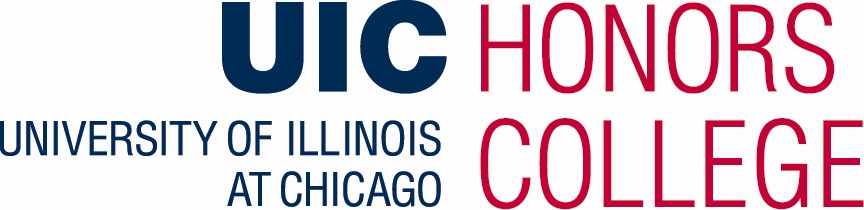 HONORS SEMINAR PROPOSAL FORM *For guidelines concerning seminar proposal, please refer to the “Seminar Policy.”*Please attach a copy of your current c.v.About the InstructorIf you are not a faculty member at UIC, please explain the professional expertise in the field of your proposed offering:Seminar Title:      Seminar Description (please provide a clear summary of the proposed course in 250 to 500 words.)  3.	Course outline with major topics (with sub-headings, if necessary) and distribution of hours (should add up to 15 weekly 50 minutes sessions).  Include weekly assignments (for readings include page numbers) in outline.Topic									HoursList required/suggested texts and/or readings and show how they relate to the topics covered in class.  In all instances, give author, title, and date of publication and explain how readings will be made available to students (blackboard, open access, purchased by student, etc). Please explain what tools you plan to use to help students engage the materials and cultivate their critical thinking, and how you will assess student performance in a one credit pass/fail grading system.  If the students will write reflection papers during the course or submit a final project, please provide opportunities for instructor feedback early in the course to facilitate student improvement. Name:     Title:      Department:      Email:      